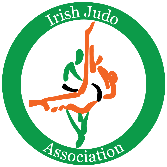 Céad Míle Fáilte Judoka! Congratulations on securing your medal at the 2023 All Ireland Championships and welcome to the 2024 National Squad.All Cadet, Junior & Senior "All-Ireland" Medallists now form the IJA National Squad for 2024 and all are expected to attend each National Squad in the New Year. It's also mandatory to attend National Squads for all players wanting to achieve & progress through Performance levels at each age group and Senior Pathway. *Any potential absences, the player and coach MUST contact a National coach before the National Squad. There will be two distinct strands of delivery for the National Squad Programme to provide opportunities for the entire Squad and a more focused support for the National Talent Development Squads. Moving forward to our IJA HP Performance 2023-2024 plan, we need you to get familiar with the Irish Judo selection criteria, please see the IJA Selection Criteria on the IJA website for more information on the minimum results required before applying.The Junior Talent Development Programme Self-Funded Performance Criteria & Cadet Talent Development Programme Self-Funded Performance Criteria, agreed European equivalent events 2023-2024 are:International BremenInternational Thuringia CupDanish Open.Application FormName: _____________________________________________________________D.O.B: _____________________________________________________________Club: ______________________________________________________________2024 Age Band:⁠2023 National Squad Attendances: 2023 Comps & Camps Attended:Results to meet Performance Criteria:Please tick the bellow IJA National Squad Selection Criteria box you are applying for: Senior Pathway Team. Junior Talent Development Programme Self-Funded Performance. Junior Talent Development Programme Funded Performance. Cadet Talent Development Programme Self-Funded Performance. Cadet Talent Development Programme Funded Performance________________________                                     ______________________________                Player Signature                                               Under 18 – Parents/Guardian Signature________________________                                    ______________________________             Club Coach Signature                                                      Provincial Coach SignatureDate:        /       /    